ПРОГРАММА проведения XII научно-практической конференции учащихся «Лицейская академия - 2016»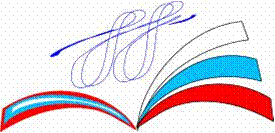 08:30  Регистрация участников 
09:30  Торжественное открытие конференции 10:00  Работа по секциям- информатика и информационные технологии- технология и лего – конструирование- культурология- литературоведение- филология (английский язык)- здоровьесбережение
13:00-14.00 Обед15:00  Подведение итогов конференции, награждение победителейПрограмма научно – практической конференцииСекция информатики и информационных технологийЭксперты:Новикова Н.М., учитель информатики и информационных технологийЧистякова Н.П., учитель информатики и информационных технологийКостина А.И., учитель математикиКузнецов Алексей, 112 классЗелюков Виктор, 111 классСекция технологии и лего - конструированияЭксперты:Гордиков В.И., учитель технологииБелочкин Михаил, 111Додолин Михаил, 112Шакиров Эмиль, 101Секция культурологииЭксперты:Забокрицкая Е.В., учитель русского языка и литературыКузнецова Л.И., учитель историиМелентьева И.Л., учитель химииНаборщиков Степан, 112Секция литературоведенияЭксперты:Кудреватых М.А., учитель русского языка и литературыКрапивина О.М., учитель истории и обществознанияТюкина Евгения, 102Султанова Ксения, 112Секция филологии (английский язык)Эксперты:Ламыкина Н.И., учитель английского языка Абдрахманова Н.А., учитель английского языка Бльох Е.А., учитель английского языка Гузаирова Лиана, 112Секция здоровьесбереженияЭксперты:Конкин А.С., учитель физической культурыЯчменева Е.Н., учитель биологии и ОБЖБольщикова Н.С., зам. директора по воспитаниюИмряков Юрий, 112№ФИ учащегосяКлассТемаРуководитель1История анимацииНовикова Н.М.,2Колыбина Анна5Виды анимацииЧистякова Н.П.3Технологии создания мультфильмовНовикова Н.М.,4Этапы создания МультфильмовНовикова Н.М.,5Чебунин Алексей5Секреты успеха мультфильмовЧистякова Н.П.6Баландин Александр8Ура! Мультфильм!Костина А.И.7Юшков Артем8В стране мультфильмовКостина А.И.№ФИ учащегосяКлассТемаРуководитель1Камалов Артур5Особенности конструированияпо образцу и по схемеБелочкин М.2Занора Миша5Нестандартные решения в управлении роботомБелочкин М.3Бауэр Максим5Проект «В мире животных»Белочкин М.Проект «Эти удивительные палочки»Гордиков В.И.№ФИ учащегосяКлассТемаРуководитель1Шадрина Яна5Создание и реализация короткометражного фильма «Лицейский Ералаш»Мелентьева И.Л.2Исаев Максим5Создание звукового ряда короткометражного звукового фильмаЗабокрицкая Е.В.3Сценарно – режиссерский разбор юмористического журнала «Ералаш»Мелентьева И.Л.4Савельев Василий6Создание сценария для короткометражного фильма «Лицейский Ералаш»Забокрицкая Е.В.5Первухина Катя6Диалог как форма раскрытия сценария Забокрицкая Е.В.7Юхневич Роман6Монтаж в экранной культуре. Монтаж короткометражного фильма «Лицейский Ералаш»Мелентьева И.Л.№ФИ учащегосяКлассТемаРуководитель1Афанасьев Арсений5Интерпретация повести Н.В. Гоголя «Вечера на хуторе близ Диканьки»Кудреватых М.А.2Иманов Шахин5Повесть Н.В. Гоголя «Вечера на хуторе близ Диканьки»в повести Н.В. Гоголя «Вечера на хуторе близ Диканьки» в изобразительном искусствеКрапивина О.М.3Кадыров Артур5Добро и зло в повести Н.В. Гоголя «Вечера на хуторе близ Диканьки»Крапивина О.М.4Носова АринаЦарегородцев К.5Мои ровесники в повести В.Г. Короленко «В дурном обществе»Кудреватых М.А.5Трофимова АняАндреева Алена5Мои ровесники в повести В.Г. Короленко «В дурном обществе»Кудреватых М.А.7Шадрина ЯнаКолодникова Л.5Мои ровесники в повести В.Г. Короленко «В дурном обществе»Кудреватых М.А.Гамзаева ДиораГомер Соня5Мои ровесники в повести В.Г. Короленко «В дурном обществе»Кудреватых М.А.Гридин ГлебЗанора Леша5Мои ровесники в повести В.Г. Короленко «В дурном обществе»Кудреватых М.А.№ФИ учащегосяКлассТемаРуководитель1Леонов Артемий5Разные версии художественных фильмов «Золушка»Бльох Е.А.2Англицизмы как явление русского Абдрахманова Н.А.3Обоснованность употребления англицизмов в родной речи Ламыкина Н.И.4Свистунов Григорий6Создание сценария сказки «Золушка на новый лад»Ламыкина Н.И.№ФИ учащегосяКлассТемаРуководитель1Андреева Алена5Компьютерные игры: за и против Ячменева Е.Н.2Хорошенин Павел5Виртуальная реальность или реальная жизнь? Больщикова Н.С.3Подвижные игры подростков ВеликобританииКонкин А.С.